Трудоустройство 2022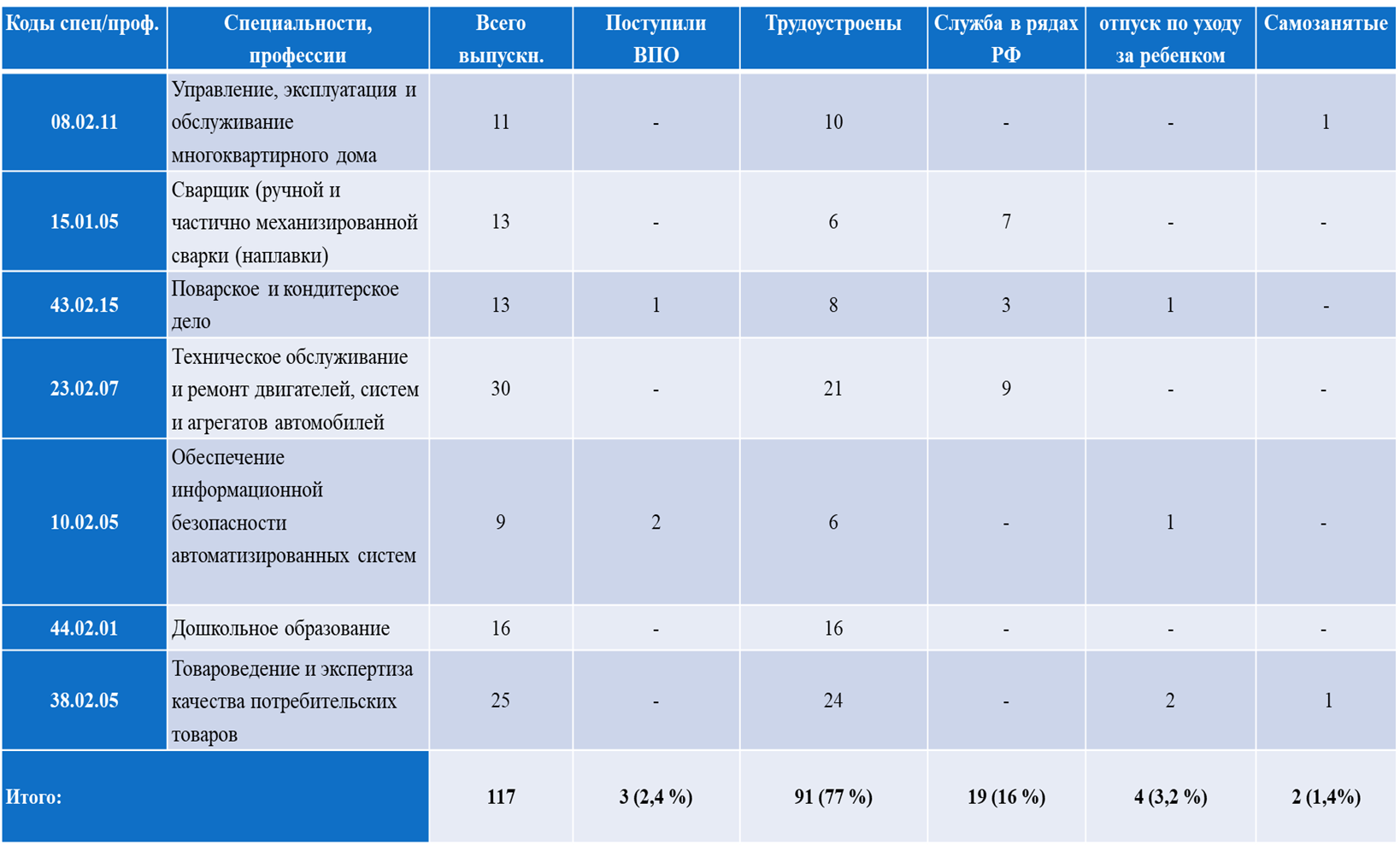 